CPEM 46 4tos. C y D TM 22/6/20Prof. Julieta Espinosa y Sandra Soto MoralesMEDIOS DE COMUNICACIÓN-FILOSOFIA-INTRODUCCIÓN A LA METODOLOGÍA“Identidad virtual. Qué ves cuando me ves” Fecha de entrega: semana del 29 al 3 de julio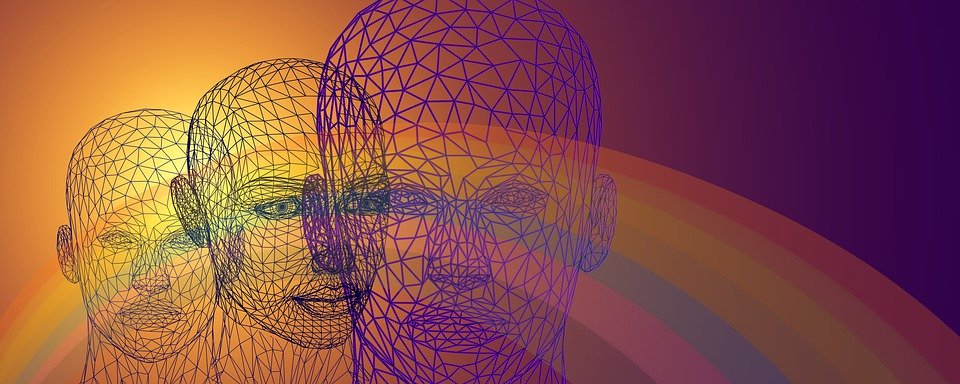 Fuente: pixabay.com¡Hola estudiantes! Continuamos integrando asignaturas, contenidos y actividades. En esta ocasión, les solicitamos que revisen el material que les dejamos en Classroom (clave: uc2jpff) y, a partir de allí, resuelvan en grupos de a dos o cuatro una serie de consignas que figuran a continuación sobre distintos temas teóricos que les citamos:CONTENIDOS Y MATERIAL TEÓRICODesde Medios de Comunicación:-Identidad y ciudadanía digital.-Redes sociales, medios de comunicación y opinión pública.-Lo público y lo privado en los entornos digitales.-Navegación segura. Delitos informáticos. Copyright y copyleft.-Concepto de lo ético.Kelly Valeria y otros: “Encuentros en el laberinto. Espacios públicos en las redes”, Colección Antenas de Comunicación, Editoriales La Crujía y Stella 2011. Lectura de páginas 1 a 15 sobre “Identidad digital”. Las páginas están en archivos jpg en el aula de Classroom>Trabajo de clase>Mediación Tecnológica.https://www.filco.es/que-es-etica-por-que-la-necesitamos/?fbclid=IwAR3pFc5BEWue1Z6C4cfAD9xd11wDtOcFLCnTBVD7BXKnYZTd-HF-Q80bytwACTIVIDADES:Lectura y revisión del material dado.En grupos de dos a cuatro, investigar en medios periodísticos (portales de diarios, radios y televisión identificables) sobre alguno de los siguientes delitos: ciberbullying, fraude electrónico y robo de información, spam, robo de identidad, grooming, sexting, hackeo o ataques a sistemas, violación del copyright, distribución de licencias creative commons.Seleccionar, resumir y citar el material sobre el tema elegido en un archivo de Word debidamente nombrado.Preparar una presentación visual (en video o Power Point) en la que expliquen el tema, integrando los contenidos dados. La idea a comunicar debe ser simple y clara. Es recomendable que empleen imágenes y/o video para ilustrar los conceptos. Subir el archivo con la presentación visual a Classroom.Relacionar el concepto de la ética en las cuestiones de redes sociales, público y privado.FORMATO DE PRESENTACIÓN (a elección entre A ó B):Power Point: de un mínimo de 10 y un máximo de 15 diapositivas; pueden hacerlo en una presentación colaborativa de Google Drive para no tener que intercambiarse un archivo de mucho peso (consultarme si no saben cómo hacerlo).Video: de un mínimo de 5 minutos a 10 de duración máxima; pueden emplear la cámara del video si entran ustedes en la locución y narración, o directamente emplear un aplicación que conozcan para producir y editar (Inshot, Vivavideo, Tik Tock, etc.).En ambos casos, incluir:Placa de presentación y de cierre.Imágenes ilustrativas y textos sintéticos (sólo frases o palabras claves) bien escritos.Buen contraste entre fondo y texto: fondo oscuro y letras claras, por ejemplo; que no se superpongan y que generen buena visibilidad (evitar fondos texturados).Escasos efectos y elementos visuales o sonoros. No más de dos tipos de letra en textos.Cita de fuentes al final de la producción (de lo que utilicen de imágenes, música u otras publicaciones a las dadas por la cátedra por ejemplo): nombre del sitio, de la publicación, del autor (si aparece), fecha de publicación y enlace donde se encuentra disponible (en ese orden).Lectura o locución clara, bien modulada y en el tono adecuado si relatan con voz en off.Recuerden que en el muro de Classroom también tienen videos que les pedimos que miren como material de apoyo que seguiremos compartiendo en clases y otros medios virtuales. El próximo encuentro será el jueves 25/6 por Goolge Meet (dejaremos publicado el enlace un rato antes en el muro de Classroom).      Ante cualquier consulta o inconveniente estamos a su disposición en nuestros respectivos correos.¡Saludos! Julieta y  Sandra